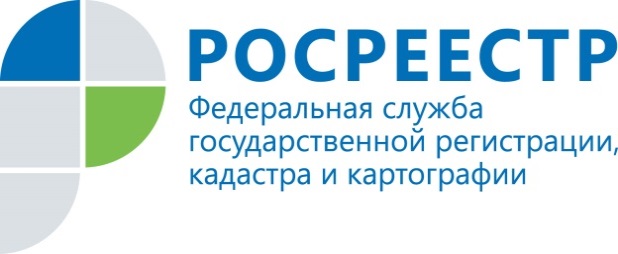 ПРЕСС-РЕЛИЗПомощник руководителя Управления Росреестра по Приморскому краю по СМИ  А. Э. Разуваева+7 (423) 241-30-58моб. 8 914 349 45 85
25press_rosreestr@mail.ruhttps://rosreestr.ru/  690091, Владивосток, ул. Посьетская, д. 48Кадастровая стоимость объектов снизилась на 20 миллиардов рублейПочти на 20 миллиардов рублей в 2018 г. снизилась кадастровая стоимость объектов после обращения в Комиссию о рассмотрении споров о кадастровой стоимости. Владивосток, 20.02.2019г. Лица, которые имеют веские основания полагать, что кадастровая стоимость их недвижимости завышена, могут оспорить её в соответствии с законодательством об оценочной деятельности. Для этого им необходимо обратиться в Комиссию по рассмотрению споров о результатах определения кадастровой стоимости, которая работает при Управлении Росреестра по Приморскому краю. Комиссия рассматривает заявления в короткие сроки – не более 30 дней с момента подачи.Оспорить кадастровую стоимость заинтересованные лица могут также в судебном порядке. Однако для юридических лиц предварительное обращение в Комиссию обязательно. В 2018 году в Комиссию по рассмотрению споров о результатах определения кадастровой стоимости поступило чуть более тысячи заявлений, из которых 549 от юридических и 488 – от физических лиц.Суммарная кадастровая стоимость объектов до оспаривания в 2018 году составляла около 46 млрд руб., после оспаривания - около 27 млрд. Снижение составило более 19 млрд руб.Направить заявление о пересмотре кадастровой стоимости в Комиссию можно на почтовый адрес Управления Росреестра по Приморскому краю: 690091, г. Владивосток, ул. Посьетская, д. 48. Образец заявления, а также список документов, которые необходимо приложить к заявлению, можно найти на сайте Росреестра в разделе «Кадастровая оценка».По всем вопросам работы комиссии обращаться по телефону: +7 (423) 245-81-80.О РосреестреФедеральная служба государственной регистрации, кадастра и картографии (Росреестр) является федеральным органом исполнительной власти, осуществляющим функции по государственной регистрации прав на недвижимое имущество и сделок с ним, по оказанию государственных услуг в сфере ведения государственного кадастра недвижимости, проведению государственного кадастрового учета недвижимого имущества, землеустройства, государственного мониторинга земель, навигационного обеспечения транспортного комплекса, а также функции по государственной кадастровой оценке, федеральному государственному надзору в области геодезии и картографии, государственному земельному надзору, надзору за деятельностью саморегулируемых организаций оценщиков, контролю деятельности саморегулируемых организаций арбитражных управляющих. Подведомственными учреждениями Росреестра являются ФГБУ «ФКП Росреестра» и ФГБУ «Центр геодезии, картографии и ИПД». В ведении Росреестра находится ФГУП «Ростехинвентаризация – Федеральное БТИ». 2018 год – юбилейный для Росреестра, так как в этом году ведомство отмечает 10-летие образования Росреестра на территории соответствующих субъектов Российской Федерации и 20-летие создания в Российской Федерации системы государственной регистрации прав на недвижимое имущество и сделок с ним.Территориальным отделом Росреестра в Приморском крае руководит с декабря 2004 года Евгений Александрович Русецкий.